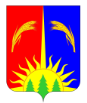 АДМИНИСТРАЦИЯ ЮРЛИНСКОГО МУНИЦИПАЛЬНОГО РАЙОНАПОСТАНОВЛЕНИЕот 23.12.2019г.                                                                                                     № 698       В соответствии с постановлением Администрации Юрлинского муниципального района от 11.07.2014г.  N 436 "Об утверждении Порядка разработки, реализации и оценки эффективности муниципальных программ Юрлинского муниципального района", Администрация Юрлинского муниципального района ПОСТАНОВЛЯЕТ:Утвердить прилагаемую муниципальную программу "Управление имуществом и земельными ресурсами Юрлинского муниципального округа Пермского края».Постановление Администрации Юрлинского муниципального района от 29.12.2018г. № 638 «Об утверждении муниципальной программы Муниципального образования «Юрлинский муниципальный район» «Управление имуществом и земельными ресурсами Юрлинского муниципального района», считать утратившим силу.Постановление вступает в силу не ранее чем через 10 дней после дня его официального опубликования.Контроль за исполнением настоящего постановления возложить на заместителя главы Администрации района Н.А. Мелехину.   Глава района –    Глава Администрации района                                                         Т.М. МоисееваМУНИЦИПАЛЬНАЯ ПРОГРАММА"УПРАВЛЕНИЕ ИМУЩЕСТВОМ И ЗЕМЕЛЬНЫМИРЕСУРСАМИ ЮРЛИНСКОГО МУНИЦИПАЛЬНОГО ОКРУГА ПЕРМСКОГО КРАЯ"ПАСПОРТмуниципальной программы Юрлинского муниципального округа Пермского краяОбъемы и источники финансирования программы1. Общая характеристика текущего состояния соответствующей сферы социально-экономического развития Юрлинского муниципального округа Пермского края, основные показатели и анализ социальных, финансово-экономических и прочих рисков реализации муниципальной программы, в том числе формулировка основных проблем в указанной сфере, прогноз ее развитияУправление земельными ресурсами и имуществом Юрлинского муниципального округа  Пермского края является неотъемлемой частью деятельности органов местного самоуправления Юрлинского муниципального округа Пермского края по решению экономических и социальных задач, укреплению финансовой системы, созданию эффективной конкурентной экономики, обеспечивающей повышение уровня и качества жизни населения округа Пермского края. Имущество и земельные ресурсы Юрлинского муниципального округа Пермского края создают материальную основу для реализации функций (полномочий) органов местного самоуправления Юрлинского муниципального округа Пермского края, предоставления муниципальных услуг гражданам и бизнесу.В Юрлинском муниципальном округа  Пермского края сложилась определенная система управления имуществом и земельными ресурсами:      По состоянию на 1 января 2019 года в Реестре муниципальной собственности Юрлинского муниципального района содержались сведения о 21 юридических лицах, в том числе 10 образовательных бюджетных учреждений; 3 бюджетных учреждения культуры, 1 бюджетное учреждение – ТХП, 7 казённых учреждений, а также сведения о 209 объектах капитального строительства, балансовой стоимостью 562222 тыс. руб. и 53 земельных участка площадью 344112 кв.м.     В период с 2016г по 01.12.2018г., на аукционах реализовано 13 ед. муниципального имущества на общую сумму 0,648 млн. рублей, в том числе:- в 2016 году –1 ед. на сумму 0,175 млн. рублей,- в 2017 году – 5 ед. на сумму 0,156 млн. руб.- в 2018 году – 7 ед. на сумму 0,317 млн. руб.Подлежащее к реализации на торгах имущество неликвидно, спрос покупателей отсутствует.     В отношении аренды объектов недвижимого имущества следует отметить, что отсутствует имущество, предназначенное для сдачи в аренду и  соответствующее спросу заинтересованных лиц.      В период с 2016г. по 01.12. 2018г. включительно, вовлечено в оборот всего 45,62 га, из них: под  индивидуальное жилищное строительство 4,0630 га и строительство промышленных   предприятий и коммерческих объектов земельных участков общей площадью 18,2918 га (в том числе для строительства газопровода в с. Юрла 14,6147 га):- в 2016 году –14,92 га,- в 2017 году –8,4 га,- в 2018 году – 22,3 га.      Уровень поступлений платежей за землю в консолидированный бюджет Юрлинского муниципального района ежегодно сохраняется на стабильно высоком уровне.В период с 2016г. по 01.12. 2018г.  включительно, поступления от платы за землю (включая земельный налог) в консолидированный бюджет Юрлинского муниципального района составили  14,367 млн. рублей, в том числе:- в 2016 году – 4,964 млн. рублей,- в 2017 г. – 4,744 млн. рублей,- в 2018 г. – 4,659 млн. рублей.К наиболее серьезным рискам можно отнести финансовый и административный риски реализации Программы.Финансовый риск реализации Программы представляет собой невыполнение в полном объеме принятых по Программе финансовых обязательств. Способом ограничения финансового риска является ежегодная корректировка финансовых показателей программных мероприятий и показателей в зависимости от достигнутых результатов.Административный риск связан с неэффективным управлением Программой, которое может привести к невыполнению целей и задач Программы.Способами снижения административного риска являются:- контроль за ходом выполнения программных мероприятий и совершенствование механизма текущего управления реализацией Программы;- формирование ежегодных планов и отчетов по реализации Программы;- непрерывный мониторинг выполнения показателей (индикаторов) Программы.Принятие мер по управлению рисками осуществляется на основе мониторинга реализации Программы и оценки эффективности ее результатов.Описание целей и задач муниципальной программыЦелью настоящей Программы является повышение эффективности и прозрачности управления и распоряжения земельными ресурсами и имуществом Юрлинского муниципального округа Пермского края.Одними из приоритетных направлений развития Юрлинского муниципального округа Пермского края в сфере управления земельными ресурсами и имуществом являются:вовлечение в оборот земельных участков под жилищное строительство и строительство промышленных предприятий  и коммерческих объектов;увеличение поступлений по земельному налогу, арендной плате за землю и доходам от продажи земельных участков;увеличение доходов от использования муниципального имущества.Одной из основных задач в сфере управления имуществом и земельными ресурсами является обеспечение поступления доходов от использования муниципального ресурса в консолидированный бюджет Юрлинского муниципального округа Пермского края.Планируемые конечные результаты муниципальной программы характеризующие целевое состояние (изменение состояния) уровня и качества жизни населения, социальной сферы, экономики, степени реализации других общественно значимых интересов и потребностей в соответствующей сфере1. Исполнение целевого показателя по соглашению с         Правительством ПК по доходам от использования земельных ресурсов   на 100%.                                                  2. Поступление доходов от сдачи имущества в аренду           в консолидированный бюджет   к 2022г. до 0,13 млн. руб.3.  Поступление доходов          от реализации имущества      в консолидированный бюджет   к 2022г. до 1,175 млн. руб.4. Поступление арендной платы за землю   к 2022г. до 0,82 млн. руб. 5. Поступление доходов от продажи земельных участков   к 2022г. до 0,22 млн. руб.  6.  Снос расселенных жилых домов и нежилых зданий (сооружений) расположенных на территории муниципальных образований Пермского края.                                                                                                                7. Увеличение площади вовлеченных земельных участков под  индивидуальное жилищное строительство к 2022г. до 2,5 га и строительство промышленных   предприятий и коммерческих объектов к 2022 году до 3,6 га. 8. Обеспечение земельными участками в собственность       бесплатно к 2022 году до 100% многодетных семей от числа   многодетных семей, поставленных на учет. 9. Предотвращение распространения и уничтожение борщевика Сосновского на территории Юрлинского округа Пермского края.10.  Приведение документов территориального планирования в соответствие с действующим Законодательством в связи образованием МО «Юрлинский муниципальный округ.11. Разработка проектов межевания территории и проектов планировки: - в 2020г. двух вновь образуемых кварталов под жилую застройку;- в 2021г. одной территории;- в 2022г. одной территории. 12. Разработка проектов межевания территории с целью проведения комплексных кадастровых работ:  - в 2020 г. кадастровых кварталов  81:04:0820010, 81:04:0820034- в 2021г. кадастровых кварталов 81:04:0820023, 81:04:0820028.- в 2022 году кадастровых кварталов 81:04:0820020, 81:04:0820026. 13. Проведение комплексных кадастровых работ:  - в 2020 г. кадастровых кварталов 81:04:0820002,  81:04:0820004; - в 2021г. кадастровых кварталов 81:04:0820010, 81:04:0820034, 81:04:0820022.14. Достижение целевых показателей эффективности, утверждённых Распоряжением Губернатора Пермского края от 30.10.2017г. № 246-Р.Сроки и этапы реализации муниципальной программы.    Программа рассчитана на период с 2020 по 2022год.Программа не имеет строгой разбивки на этапы, мероприятия реализуются на протяжении всего срока реализации Программы.Перечень основных мероприятий и мероприятий муниципальной программы         Перечень основных мероприятий Программы,  с указанием сроков их реализации и ожидаемых результатов представлен в приложении 1 к Программе.Основные меры правового регулирования         Основной мерой правового регулирования Программы,  является внесение изменений в нормативные документы, регулирующие порядки распоряжения и управления муниципальным имуществом и земельными участками, находящимися в муниципальной собственности и собственность на которые не разграничена, в связи с образованием МО «Юрлинский муниципальный округ Пермского края».Перечень целевых показателей муниципальной программы с расшифровкой плановых значений по годам ее реализации, а также сведения о взаимосвязи мероприятий и результатов их выполнения с конечными целевыми показателями муниципальной программы     Перечень целевых показателей муниципальной программы Программы,  представлен в приложении 2 к Программе.Информация по ресурсному обеспечению муниципальной программыМуниципальная программа финансируется за счет средств бюджета Юрлинского муниципального округа Пермского края и бюджета Пермского края.   Объем средств определяется решением Земского Собрания Юрлинского муниципального округа Пермского края о бюджете Юрлинского муниципального округа Пермского края.Ежегодная корректировка объема ресурсного обеспечения Программы определяется бюджетным процессом Юрлинского муниципального округа Пермского края. Объемы бюджетных ассигнований уточняются ежегодно при формировании бюджета Юрлинского муниципального округа Пермского края на очередной финансовый год и плановый период. Финансирование за счет средств внебюджетных источников не предусмотрено.Общий объем финансирования программы «Управление имуществом и земельными ресурсами Юрлинского муниципального округа Пермского края» составит 8233,66 тыс. рублей, в том числе по годам:- в 2020 году – 2579,24 тыс. рублей;- в 2021 году – 3135,02 тыс. рублей- в 2022 году – 2519,40  тыс. рублей.Информация по ресурсному обеспечению муниципальной программы за счет всех источников финансирования представлена в приложении 3 к Программе. Реализация муниципальной программы Реализация муниципальной программы осуществляется в соответствии с планом реализации муниципальной программы, разрабатываемым на очередной финансовый год и плановый период и содержащим перечень мероприятий муниципальной программы с указанием этапов (направлений), задач (работ), сроков реализации и ожидаемых результатов (вех) их выполнения, бюджетных ассигнований, а также информации о расходах из других источников. План представлен в приложении 4  к настоящему Порядку.Приложение 1                                                                                                                                  к муниципальной программе Юрлинского                                                                                                                                         муниципального округа Пермского края                                                                                                                               «Управление имуществом и земельными                                                                                                                                                     ресурсами  Юрлинского муниципального                                                                                                                             округа Пермского края»Перечень мероприятий муниципальной программы Юрлинского муниципального округа Пермского краяПриложение 2                                                                                                                                 к муниципальной программе Юрлинского                                                                                                                                         муниципального округа Пермского края                                                                                                                               «Управление имуществом и земельными                                                                                                                                                     ресурсами  Юрлинского муниципального                                                                                                                             округа Пермского края»Переченьцелевых показателей муниципальной программыПеречень целевых показателей муниципальной программыЮрлинского муниципального округа Пермского краяПриложение 3                                                                                                                                 к муниципальной программе Юрлинского                                                                                                                                         муниципального округа Пермского края                                                                                                                               «Управление имуществом и земельными                                                                                                                                                     ресурсами  Юрлинского муниципального                                                                                                                             округа Пермского края»Финансовое обеспечение реализации муниципальной программыЮрлинского муниципального округа Пермского края за счет всех источниковфинансированияПриложение 4                                                                                                                                 к муниципальной программеЮрлинского муниципального округа Пермского края                                                                                                                               «Управление имуществом и                                                                                                                                                 земельными ресурсами  Юрлинского                                                                                                                                             муниципального округа Пермского края»Планмероприятий по реализации муниципальной программыЮрлинского муниципального округа Пермского края«Управление имуществом и земельными ресурсами Юрлинского муниципального округа Пермского края»на очередной финансовый год и плановый периодМУНИЦИПАЛЬНАЯ ПРОГРАММА"УПРАВЛЕНИЕ ИМУЩЕСТВОМ И ЗЕМЕЛЬНЫМИРЕСУРСАМИ ЮРЛИНСКОГО МУНИЦИПАЛЬНОГО ОКРУГА ПЕРМСКОГО КРАЯ"Об утверждении муниципальной программы «Управление имуществом и земельными ресурсами Юрлинского муниципального округа Пермского края»Ответственный исполнитель   Программы     Администрация Юрлинского муниципального округа    Пермского края     Соисполнители Программы     Нет                                                       Участники     Программы     Отдел по управлению имуществом Администрации Юрлинского муниципального округа Пермского края;  Отдел архитектуры и строительства, дорожного хозяйства Администрации Юрлинского муниципального округа Пермского края.  Подпрограммы  Программы     Отсутствуют                                               Цели ПрограммыПовышение эффективности и прозрачности управления         и распоряжения имуществом и земельными ресурсами          Юрлинского муниципального округа Пермского края                         Задачи ПрограммыОбеспечение эффективного управления, распоряжения,     использования и сохранности муниципального имущества,     находящегося в собственности Юрлинского муниципального   района.                                                   Осуществление работ, необходимых для обеспечения       реализации в полном объеме полномочий органов местного    самоуправления в сфере земельных отношений на территории  Юрлинского муниципального района.  Приведение документов территориального планирования в соответствие с действующим Законодательством в связи образованием МО «Юрлинский муниципальный округ Пермского края, проведение работ по территориальному планированию».Основные мероприятия Управление и распоряжение муниципальным имуществом. Управление и распоряжение земельными участками.Мероприятия по территориальному планированию.МероприятияМероприятия по содержанию муниципального имущества.Оценка имущества, признание прав и регулирование отношений по муниципальной собственности.Снос расселенных жилых домов и нежилых зданий (сооружений) расположенных на территории муниципальных образований Пермского края.2.1 Расходы по формированию земельных участков, собственность на которые не разграничена и их постановку на кадастровый учёт.2.2 Расходы по формированию земельных участков, собственность на которые не разграничена и их постановку на кадастровый учёт для бесплатного предоставления многодетным семьям.2.3. Мероприятия по предотвращению распространения и уничтожению борщевика Сосновского на территории Юрлинского округа3.1 Организация работы по разработке (внесению изменений) в документы территориального планирования.3.2  Разработка проектов межевания территории и проектов планировки с целью жилой застройки: - в 2020г. двух вновь образуемых кварталов под жилую застройку;- в 2021г. одной территории;- в 2022г. одной территории.3.3 Разработка проектов межевания территории с целью проведения комплексных кадастровых работ:  - в 2020 г. кадастровых кварталов  81:04:0820010, 81:04:0820034. - в 2021г. кадастровых кварталов 81:04:0820023, 81:04:0820028.- в 2022 году кадастровых кварталов 81:04:0820020, 81:04:08200263.4 Проведение комплексных кадастровых работ:  - в 2020 г. кадастровых кварталов 81:04:0820002,  81:04:0820004; - в 2021г. кадастровых кварталов 81:04:0820010, 81:04:0820034, 81:04:0820022.Целевые       показатели    Программы     Поступление доходов от сдачи  имущества в аренду           в консолидированный бюджет:   - 2020 год – 0,12 млн. руб.;                               - 2021 год – 0,125 млн. руб.;                               - 2022 год – 0,13 млн. руб;2.   Поступление  доходов  от  реализации имущества      в консолидированный бюджет:  - 2020 год – 1,16 млн. руб.;                               - 2021 год – 1,17 млн. руб;- 2022 год – 1,175 млн. руб. 3. Снос расселенных жилых домов и нежилых зданий (сооружений) расположенных на территории муниципальных образований Пермского края.                                          4. Поступление арендной платы за землю        в консолидированный бюджет: - 2020 год – 0, 780 млн. руб; - 2021 год – 0, 800  млн. руб;- 2022 год – 0, 820 млн. руб;5. Поступление доходов от продажи земельных участков в консолидированный бюджет:                   - 2020 год – 0, 200 млн. руб; - 2021 год – 0, 210  млн. руб; - 2022 год – 0, 220 млн. руб;                                                                  6. Увеличение площади вовлеченных земельных участков      под индивидуальное жилищное строительство и строительство промышленных   предприятий и коммерческих объектов: 6.1 под ИЖС:                       - 2020 год – 2,3 га; - 2021 год – 2,4 га;- 2022 год – 2,5 га;6.2. под строительство промышленных предприятий и коммерческих объектов:                       - 2020 год – 3,4 га; - 2021 год – 3,5 га;- 2022 год – 3,6 га.                                                                                                                                                    7. Увеличение доли многодетных семей, обеспеченных        земельными участками в собственность бесплатно, от числа  многодетных семей, поставленных на учет, %:               - 2020 год – 100 %;- 2021 год - 100 %;- 2022 год - 100 %.8.  Предотвращение распространения и уничтожение борщевика Сосновского на территории Юрлинского округа9.  Приведение документов территориального планирования в соответствие с действующим Законодательством в связи образованием МО «Юрлинский муниципальный округ» 10. Разработка проектов межевания территории и проектов планировки с целью жилой застройки:- Разработка проектов межевания территории и проектов планировки: - в 2020г. двух вновь образуемых кварталов под жилую застройку;- в 2021г. одной территории;- в 2022г. одной территории.11. Разработка проектов межевания территории с целью проведения комплексных кадастровых работ:  - в 2020 г. кадастровых кварталов  81:04:0820010, 81:04:0820034. - в 2021г. кадастровых кварталов 81:04:0820023, 81:04:0820028.- в 2022 году кадастровых кварталов 81:04:0820020, 81:04:0820026.12. Проведение комплексных кадастровых работ:  - в 2020 г. кадастровых кварталов 81:04:0820002,  81:04:0820004; - в 2021г. кадастровых кварталов 81:04:0820010, 81:04:0820034, 81:04:0820022.13. Достижение целевых показателей эффективности, утверждённых Распоряжением Губернатора Пермского края от 30.10.2017г. № 246-Р, в том числе:13.1. Доля устраненных правонарушений земельного выявленных в результате реализации распоряжения губернатора Пермского края от 13 января 2015 г. N 1-р «Об организации работы по выявлению и пресечению незаконного (нецелевого) использования земельных участков» в 2015 году: - в 2020г. – 80 %;-  в 2021г. – 90 %;-  в 2022г. – 100%.13.2. Оформление права муниципальной собственности на бесхозяйные недвижимые объекты по истечении года со дня их постановки на учет органом, осуществляющим государственную регистрацию права на недвижимое имущество: - в 2018г. – 100 %;- в 2019г. – 100 %;- в 2020г. – 100%.13.3. Доля объектов капитального строительства с установленным (уточненным) местоположением на земельных участках в общем количестве учтенных в Едином государственном реестре недвижимости объектов капитального строительства на территории муниципального округа: - в 2020г. – 20 %;- в 2021г. – 25 %;- в 2022г. – 30 %.13.4.  Доля муниципальных образований с внесенными изменениями в правила землепользования и застройки в части приведения установленных градостроительными регламентами видов разрешенного использования земельных участков в соответствие с видами разрешенного использования земельных участков, предусмотренными классификатором видов разрешенного использования, утвержденным Приказом Министерства экономического развития Российской Федерации от 1 сентября 2014 г. N 540, в общем количестве муниципальных образований муниципального округа: - в 2020г. – 100 %;- в 2021г. – 100 %;- в 2022г. – 100%.13.5. Доля площади земельных участков, расположенных на территории муниципального округа и учтенных в Едином государственном реестре недвижимости, с границами, установленными в соответствии с требованиями законодательства Российской Федерации, в площади муниципального округа: - в 2018г. – 20 %; - в 2019г. – 25 %;  в 2020г. – 30 %. 13.6. Увеличение доли земельных участков в Едином государственном реестре недвижимости с границами, установленными в соответствии с требованиями законодательства Российской Федерации, в общем количестве учтенных в Едином государственном реестре недвижимости земельных участков на территории кадастрового округа: - в 2020г. – 5 %; - в 2021г. – 7 %; - в 2022г. – 10 %.13.7. Доля населенных пунктов муниципального округа, сведения о границах которых внесены в Единый государственный реестр недвижимости, в общем количестве населенных пунктов муниципального округа:- в 2020г. – 65 %; - в 2021г. – 80%;- в 2022г. – 100%13.8. Предельный срок утверждения схемы расположения земельного участка на кадастровом плане территории:- в 2020 г. – 5 дней;- в 2021 г. – 5 дней;- в 2022 г. – 5 дней.13.9. Предельный срок присвоения адреса земельному участку:- в 2020 г. – 5 дней;- в 2021 г. – 5 дней;- в 2022 г. – 5 дней.13.10. Доля принятых решений о приостановлении осуществления государственного кадастрового учета по причине несоответствия формы Схемы расположения земельного участка на кадастровом плане территории требованиям, установленным статьей 11.10 Земельного кодекса Российской Федерации, от общего количества поданных заявлений на государственный кадастровый учет, в том числе с одновременной регистрацией прав: - в 2020г. – 2 %,;- в 2021 г. – 1 %;- в 2022г. – 1%.11.11. Доля ответов на запросы органа регистрации прав, полученных в форме электронного документа, в том числе посредством системы межведомственного электронного взаимодействия, в общем количестве направленных запросов: - в 2020г. – 100 %;- в 2021г. – 100 %;- в 2022г. – 100%.13.12. Количество документов и сведений, по которым осуществляется электронное межведомственное взаимодействие: - в 2020г. – 20 штук.; - в 2021г. – 20 штук;- в 2022г. – 20 штук.13.13. Доля земельных участков с границами, установленными в соответствии с требованиями законодательства Российской Федерации, и объектов капитального строительства с установленным (уточненным) местоположением на земельных участках, находящихся в муниципальной собственности, в общем количестве земельных участков и объектов капитального строительства, находящихся в муниципальной собственности: - в 2020г. – 80 %;- в 2021г. – 90 %;- в 2022г. – 100%.Ожидаемые     результаты    реализации    Программы     1. Исполнение целевого показателя по соглашению с         Правительством ПК по доходам от использования земельных ресурсов   на 100%.                                                  2. Поступление доходов от сдачи имущества в аренду           в консолидированный бюджет   к 2022г. до 0,13 млн. руб.3.  Поступление доходов          от реализации имущества      в консолидированный бюджет   к 2022г. до 1,175 млн. руб.4. Поступление арендной платы за землю   к 2022г. до 0,82 млн. руб. 5. Поступление доходов от продажи земельных участков   к 2022г. до 0,22 млн. руб.  6.  Снос расселенных жилых домов и нежилых зданий (сооружений) расположенных на территории муниципальных образований Пермского края.                                                                                                                7. Увеличение площади вовлеченных земельных участков под  индивидуальное жилищное строительство к 2022г. до 2,5 га и строительство промышленных   предприятий и коммерческих объектов к 2022 году до 3,6 га. 8. Обеспечение земельными участками в собственность       бесплатно к 2022 году до 100% многодетных семей от числа   многодетных семей, поставленных на учет. 9. Предотвращение распространения и уничтожение борщевика Сосновского на территории Юрлинского округа10.  Приведение документов территориального планирования в соответствие с действующим Законодательством в связи образованием МО «Юрлинский муниципальный округ.11. Разработка проектов межевания территории и проектов планировки: - в 2020г. двух вновь образуемых кварталов под жилую застройку;- в 2021г. одной территории;- в 2022г. одной территории.12. Разработка проектов межевания территории с целью проведения комплексных кадастровых работ:  - в 2020 г. кадастровых кварталов  81:04:0820010, 81:04:0820034; - в 2021г. кадастровых кварталов 81:04:0820023, 81:04:0820028;- в 2022 году кадастровых кварталов 81:04:0820020, 81:04:0820026;13. Проведение комплексных кадастровых работ:  - в 2020 г. кадастровых кварталов 81:04:0820002,  81:04:0820004; - в 2021г. кадастровых кварталов 81:04:0820010, 81:04:0820034, 81:04:0820022; 14. Достижение целевых показателей эффективности, утверждённых Распоряжением Губернатора Пермского края от 30.10.2017г. № 246-Р.Этапы и сроки реализации программыПрограмма рассчитана на период с 2020 по 2022 год         Объемы и источники финансирования программыИсточники финансированияРасходы (тыс. руб.)Расходы (тыс. руб.)Расходы (тыс. руб.)Расходы (тыс. руб.)Объемы и источники финансирования программыИсточники финансирования202020212022Итого за 2020-2022г.г.:Объемы и источники финансирования программыВсего, в том числе:Объемы и источники финансирования программыБюджет Юрлинского муниципального округа Пермского края2579,243135,022519,408233,66Объемы и источники финансирования программыКраевой бюджет0000Объемы и источники финансирования программыФедеральный бюджет0000Объемы и источники финансирования программыБюджет поселений0000Объемы и источники финансирования программыВнебюджетные источники0000N п/пНаименование основного мероприятия, мероприятияОтветственный исполнитель, соисполнители, участникиСрокСрокОжидаемый непосредственный результат (краткое описание)N п/пНаименование основного мероприятия, мероприятияОтветственный исполнитель, соисполнители, участникиначала реализацииокончания реализацииОжидаемый непосредственный результат (краткое описание)1234561Основное мероприятие: «Управление и распоряжение муниципальным имуществом».Местный бюджет(исполнитель –«Отдел по управлению муниципальным имуществом Администрации Юрлинского муниципального округа Пермского края»)01.01.2020г.31.12.2022г.Исполнение      целевого      показателя      по соглашению   с Правительством ПК по доходам   от использованиямуниципального имущества       на 100%.1.1 Мероприятие: «Мероприятия по содержанию муниципального имущества».Местный бюджет(исполнитель –«Отдел по управлению муниципальным имуществом Администрации Юрлинского муниципального округа Пермского края»)01.01.2020г.31.12.2022г. - Оформление в порядке, установленном законодательством Российской Федерации, права муниципальной собственности на бесхозяйное и выморочное имущество;- обеспечение в порядке, установленном законодательством Российской Федерации, государственной регистрации возникновения, перехода, прекращения права собственности муниципального образования на объекты недвижимости;- обеспечение наличия в собственности муниципального образования имущества, необходимого для решения вопросов местного значения;- выявление самовольных построек и организации работ по устранению правонарушений, связанных с возведением самовольных построек.1.2 Мероприятие: «Оценка имущества, признание прав и регулирование отношений по муниципальной собственности».Местный бюджет(исполнитель –«Отдел по управлению муниципальным имуществом Администрации Юрлинского муниципального округа Пермского края»)01.01.2020г.31.12.2022г.Поступление доходов от сдачи имущества в аренду           в консолидированный бюджет   к 2022г. до 0,13 млн. руб.;Поступление доходов          от реализации имущества      в консолидированный бюджет   к 2022г. до 1,175 млн. руб.          1.3 Мероприятие: «Снос расселенных жилых домов и нежилых зданий (сооружений) расположенных на территории муниципальных образований Пермского края», в том числе:Местный бюджет(исполнитель –«Отдел по управлению муниципальным имуществом Администрации Юрлинского муниципального округа Пермского края»)01.01.2020г.31.12.2022г.Снос расселенных жилых домов и нежилых зданий (сооружений)2.Основное мероприятие: «Управление и распоряжение земельными участками».Местный бюджет(исполнитель –«Отдел по управлению муниципальным имуществом Администрации Юрлинского муниципального округа Пермского края»)01.01.2020г.31.12.2022г.Исполнение      целевого      показателя      по соглашению   с Правительством ПК по доходам   от использования земельных       ресурсов   и имущества     на 100%.Достижение целевых показателей эффективности, утверждённых Распоряжением Губернатора Пермского края от 30.10.2017г. № 246-Р.2.1Мероприятие: «Расходы по формированию земельных участков, собственность на которые не разграничена и их постановку на кадастровый учёт».Местный бюджет(исполнитель –«Отдел по управлению муниципальным имуществом Администрации Юрлинского муниципального округа Пермского края»)01.01.2020г.31.12.2022г.Увеличение площади вовлеченных земельных участков      под индивидуальное жилищное строительство и строительство промышленных   предприятий и коммерческих объектов: - под ИЖС к 2022 году – 2,5 га;- под строительство промышленных предприятий и коммерческих объектов к               2022 году – 3,6 га.                                                                                                                                                    2.2Мероприятие: «Расходы по формированию земельных участков, собственность на которые не разграничена и их постановку на кадастровый учёт для бесплатного предоставления многодетным семьям».Местный бюджет(исполнитель –«Отдел по управлению муниципальным имуществом Администрации Юрлинского муниципального округа Пермского края»)01.01.2020г.31.12.2022г.Обеспечение     земельными      участками       в собственность бесплатно к 2022 году до 100%     многодетных     семей от числа  многодетных     семей,       поставленных на учет         2.3Мероприятие: «Предотвращение распространения и уничтожение борщевика Сосновского на территории Юрлинского округа Пермского края».Местный бюджет(исполнитель –«Отдел по управлению муниципальным имуществом Администрации Юрлинского муниципального округа»)01.01.2020г.31.12.2022г.Предотвращение распространения и уничтожение борщевика Сосновского на территории Юрлинского округа Пермского края3Основное мероприятие: «Мероприятия по территориальному планированию».Местный бюджет(исполнитель –«Отдел по управлению муниципальным имуществом Администрации Юрлинского муниципального округа Пермского края»)01.01.2020г.31.12.2022г.Приведение документов территориального планирования в соответствие с действующим Законодательством.  3.1Мероприятие: «Организация работы по разработке (внесению изменений) в документы территориального планирования».Исполнитель мероприятия:«Отдел архитектуры и строительства, дорожного хозяйства Администрации Юрлинского  муниципального округа Пермского края»)01.01.2020г.31.12.2022г.Приведение документов территориального планирования в соответствие с действующим Законодательством.  3.2Мероприятие: «Разработка проектов межевания территории и проектов планировки с целью жилой застройки»Исполнитель мероприятия:«Отдел архитектуры и строительства, дорожного хозяйства Администрации Юрлинского муниципального округа Пермского края»)01.01.2020г.31.12.2022г.Разработка проектов межевания территории и проектов планировки: - в 2020г. двух вновь образуемых кварталов под жилую застройку;- в 2021г. одной территории;- в 2022г. одной территории.3.3Мероприятие: «Разработка проектов межевания территории с целью проведения комплексных кадастровых работ»Исполнитель мероприятия:«Отдел архитектуры и строительства, дорожного хозяйства Администрации Юрлинского муниципального округа Пермского края»)01.01.2020г.31.12.2022г.Разработка проектов межевания территории с целью проведения комплексных кадастровых работ:  - в 2020 г. кадастровых кварталов  81:04:0820010, 81:04:0820034- в 2021г. кадастровых кварталов 81:04:0820023, 81:04:0820028 - в 2022 году кадастровых кварталов 81:04:0820020, 81:04:0820026 3.4Мероприятие: «Проведение комплексных кадастровых работ»Исполнитель мероприятия:«Отдел архитектуры и строительства, дорожного хозяйства Администрации Юрлинского муниципального округа Пермского края»)01.01.2020г.31.12.2022г.Проведение комплексных кадастровых работ:  - в 2020 г. кадастровых кварталов 81:04:0820002,  81:04:0820004; - в 2021г. кадастровых кварталов 81:04:0820010, 81:04:0820034, 81:04:0820022; N п/пНаименование показателяЕдиница измеренияГРБСЗначения показателейЗначения показателейЗначения показателейN п/пНаименование показателяЕдиница измеренияГРБС202020212022Наименование программных мероприятий123456791Поступление доходов от сдачи имущества в аренду           в консолидированный бюджет   млн. руб.0,120,1250,13Обеспечение приватизации   и проведение предпродажной подготовки объектов приватизации  2Поступление доходов          от реализации имущества      в консолидированный бюджет   млн. руб.1,161,1701,175Обеспечение приватизации   и проведение предпродажной подготовки объектов приватизации  3Мероприятие: «Снос расселенных жилых домов и нежилых зданий (сооружений) расположенных на территории муниципальных образований Пермского края», в том числе:% от плана100100100Расходы на снос расселенных жилых домов и нежилых зданий (сооружений)4Поступление арендной платы       за землю в консолидированный бюджет   млн. руб.0,780,800,82Обеспечение приватизации   и проведение предпродажной подготовки объектов приватизации  Расходы на формирование земельных участков, собственность на которые не разграничена и их постановку на кадастровый учёт       5Поступление доходов от продажи земельных участков           в консолидированный бюджет   млн. руб.0,200,210,22Обеспечение приватизации   и проведение предпродажной подготовки объектов приватизации  Расходы на формирование земельных участков, собственность на которые не разграничена и их постановку на кадастровый учёт       6Увеличение площади      вовлеченных земельных        участков под жилищное        строительство га2,32,42,5Расходы на формирование земельных участков, собственность на которые не разграничена и их постановку на кадастровый учёт    7Увеличение площади      вовлеченных земельных        участков под строительствопромышленных предприятий и   коммерческих объектов         га3,43,53,6Расходы на формирование земельных участков, собственность на которые не разграничена и их постановку на кадастровый учёт    8Увеличение доли многодетных  семей, обеспеченных          земельными участками         в собственность бесплатно,   от числа многодетных семей,  поставленных на учет         %100100100Расходы на формирование земельных участков, собственность на которые не разграничена и их постановку на кадастровый учёт    для бесплатного предоставления многодетным семьям 9 Предотвращение распространения и уничтожение борщевика Сосновского на территории Юрлинского округа Пермского края% от плана100100100Расходы предотвращение распространения и уничтожение борщевика Сосновского на территории Юрлинского округа Пермского края10Приведение документов территориального планирования в соответствие с действующим Законодательством.  %100100100Расходы на разработку (внесению изменений) в документы территориального планирования11Разработка проектов межевания территории и проектов планировки с целью жилой застройки% от плана100100100Расходы на разработку проектов межевания территории и проектов планировки: - в 2020г. двух вновь образуемых кварталов под жилую застройку;- в 2021г. одной территории;- в 2022г. одной территории.12Разработка проектов межевания территории с целью проведения комплексных кадастровых работ% от плана100100100Расходы на разработку проектов межевания территории с целью проведения комплексных кадастровых работ:  - в 2020 г. кадастровых кварталов  81:04:0820010, 81:04:0820034, - в 2021г. кадастровых кварталов 81:04:0820023, 81:04:0820028 - в 2022 году кадастровых кварталов 81:04:0820020, 81:04:082002613Проведение комплексных кадастровых работ% от плана100100100Расходы на проведение комплексных кадастровых работ:  - в 2020 г. кадастровых кварталов 81:04:0820002,  81:04:0820004; - в 2021г. кадастровых кварталов 81:04:0820010, 81:04:0820034, 81:04:0820022Наименование основного мероприятияОтветственный исполнитель, соисполнители, участники (ГРБС)Код бюджетной классификацииКод бюджетной классификацииКод бюджетной классификацииКод бюджетной классификацииРасходы <1>, тыс. руб.Расходы <1>, тыс. руб.Расходы <1>, тыс. руб.Наименование основного мероприятияОтветственный исполнитель, соисполнители, участники (ГРБС)ГРБСРз Пр ЦСРКВР <2>202020212022123456789Муниципальная программа «Управление имуществом                                                                              и земельными ресурсамиЮрлинскогомуниципального округа Пермского края»Всего, в том числе:903070 0 00 000002579,243135,022519,40Муниципальная программа «Управление имуществом                                                                              и земельными ресурсамиЮрлинскогомуниципального округа Пермского края»Бюджет Юрлинского муниципального округа Пермского края903070 0 00 000002579,243135,022519,40Муниципальная программа «Управление имуществом                                                                              и земельными ресурсамиЮрлинскогомуниципального округа Пермского края»Краевой бюджетМуниципальная программа «Управление имуществом                                                                              и земельными ресурсамиЮрлинскогомуниципального округа Пермского края»Исполнитель программы:«Отдел по управлению муниципальным имуществом Администрации Юрлинского муниципального округа Пермского края»Основное мероприятие «Управление и распоряжение муниципальным имуществом», в том числе:Всего:9030113070 0 01 00000595,59274,40274,40Основное мероприятие «Управление и распоряжение муниципальным имуществом», в том числе:Исполнитель программы:«Отдел по управлению муниципальным имуществом Администрации Юрлинского муниципального округа Пермского края» «Мероприятия по содержанию муниципального имущества», в том числе:Всего:903011307 0 01 И0010368,00102,00102,00 «Мероприятия по содержанию муниципального имущества», в том числе:Исполнитель программы:«Отдел по управлению муниципальным имуществом Администрации Юрлинского муниципального округа Пермского края»Закупка товаров, работ и услуг для обеспечения государственных (муниципальных) нужд200368,00102,00102,00 «Оценка имущества, признание прав и регулирование отношений по муниципальной собственности», в том числе:Всего:903011307 0 01 И0020122,40122,40122,40 «Оценка имущества, признание прав и регулирование отношений по муниципальной собственности», в том числе:Исполнитель программы:«Отдел по управлению муниципальным имуществом Администрации Юрлинского муниципального округа Пермского края» (Исполнители: Оценочные организации)Закупка товаров, работ и услуг для обеспечения государственных (муниципальных) нужд200102,0102,0102,0Иные бюджетные ассигнования80020,4020,4020,40Приведение в нормативное состояние помещений, приобретение и установка модульных конструкцийИсполнитель мероприятия:«Отдел архитектуры и строительства, дорожного хозяйства Администрации Юрлинского муниципального округа»)07 0 01 SП15055,1900Закупка товаров, работ и услуг для обеспечения государственных (муниципальных) нужд20055,1900«Снос расселенных жилых домов и нежилых зданий (сооружений) расположенных на территории муниципальных образований Пермского края», в том числе:Исполнитель программы:«Отдел по управлению муниципальным имуществом Администрации Юрлинского муниципального округа Пермского края» (Исполнители: строительно-монтажные организации)07 0 01 SP25050,0050,050,0Закупка товаров, работ и услуг для обеспечения государственных (муниципальных) нужд20050,050,050,0Основное мероприятие «Управление и распоряжение земельными участками», в том числе:Всего:9030412070 0 02 00000883,65915,0595,0Основное мероприятие «Управление и распоряжение земельными участками», в том числе:Исполнитель программы:«Отдел по управлению муниципальным имуществом Администрации Юрлинского муниципального округа Пермского края»070 0 02 00000 «Расходы по формированию земельных участков, собственность на которые не разграничена и их постановку на кадастровый учёт», в том числе:Исполнитель программы:«Отдел по управлению муниципальным имуществом Администрации Юрлинского муниципального округа Пермского края» (Исполнители: Землеустроительные организации)903041207 0 02 И0030535,0535,0535,0Закупка товаров, работ и услуг для обеспечения государственных (муниципальных) нужд200400,0400,0400,0Иные бюджетные ассигнования800135,0135,0135,0 «Расходы по формированию земельных участков, собственность на которые не разграничена и их постановку на кадастровый учёт для бесплатного предоставления многодетным семьям кадастровый учёт» Исполнитель программы:«Отдел по управлению муниципальным имуществом Администрации Юрлинского муниципального округа Пермского края» (Исполнители: Землеустроительные организации)90307 0 02 И004028,6560,060,0Закупка товаров, работ и услуг для обеспечения государственных (муниципальных) нужд20028,6560,060,0 Расходы на предотвращение распространения и уничтожение борщевика Сосновского на территории Юрлинского округа Пермского края Исполнитель программы:«Отдел по управлению муниципальным имуществом Администрации Юрлинского муниципального округа Пермского края» (Исполнители: Землеобрабатывающие организации)903041207 0 02 И0050320,0320,00,0Закупка товаров, работ и услуг для обеспечения государственных (муниципальных) нужд200320,0320,00,0Основное мероприятие «Мероприятия по территориальному планированию», в том числе:Всего:9030412070 0 03000001100,01945,62600,00Основное мероприятие «Мероприятия по территориальному планированию», в том числе:Исполнитель мероприятия:«Отдел архитектуры и строительства, дорожного хозяйства Администрации Юрлинского муниципального округа»)Подготовка генеральных планов, правил землепользования и застройки муниципальных образований Пермского краяИсполнитель мероприятия:«Отдел архитектуры и строительства, дорожного хозяйства Администрации Юрлинского муниципального округа»)07 0 03 SЖ4200745,620,0Закупка товаров, работ и услуг для обеспечения государственных (муниципальных) нужд2000745,620,0Разработка проектов межевания территории и проектов планировки: - в 2020г. двух вновь образуемых кварталов под жилую застройку;- в 2021г. одной территории;- в 2022г. одной территории.Исполнитель мероприятия:«Отдел архитектуры и строительства, дорожного хозяйства Администрации Юрлинского муниципального округа Пермского края»)903041207 0 03 И0060400200200Закупка товаров, работ и услуг для обеспечения государственных (муниципальных) нужд200400200200Разработка проектов межевания территории с целью проведения комплексных кадастровых работ:  - в 2020 г. кадастровых кварталов  81:04:0820010, 81:04:0820034, - в 2021г. кадастровых кварталов 81:04:0820023, 81:04:0820028 и - в 2022 году кадастровых кварталов 81:04:0820020, 81:04:0820026 Исполнитель мероприятия:«Отдел архитектуры и строительства, дорожного хозяйства Администрации Юрлинского муниципального округа Пермского края»)903041207 0 03 И0070400400400Закупка товаров, работ и услуг для обеспечения государственных (муниципальных) нужд200400400400Проведение комплексных кадастровых работ:  - в 2020 г. кадастровых кварталов 81:04:0820002,  81:04:0820004; - в 2021г. кадастровых кварталов 81:04:0820010, 81:04:0820034, 81:04:0820022Исполнитель мероприятия:«Отдел архитектуры и строительства, дорожного хозяйства Администрации Юрлинского муниципального округа Пермского края»)90307 0 03 И00803006000,0Закупка товаров, работ и услуг для обеспечения государственных (муниципальных) нужд2003006000Основное мероприятие "Реализация мероприятий за счет средств на преобразование муниципальных округов"Юрлинского муниципального округа Пермского края90307 0 04 00000001050,0Реализация программ развития преобразованных муниципальных образований07 0 04 SP180001050,0N п/пНаименование мероприятий и результатов (вех)Исполнитель (ИОГВ)ФИОСрок начала реализации (дд.мм.гггг)Срок окончания реализации (дд.мм.гггг)Объем ресурсного обеспечения (тыс. руб.)Объем ресурсного обеспечения (тыс. руб.)Объем ресурсного обеспечения (тыс. руб.)Объем ресурсного обеспечения (тыс. руб.)Объем ресурсного обеспечения (тыс. руб.)Объем ресурсного обеспечения (тыс. руб.)N п/пНаименование мероприятий и результатов (вех)Исполнитель (ИОГВ)ФИОСрок начала реализации (дд.мм.гггг)Срок окончания реализации (дд.мм.гггг)ВсегоБюджет муниципального округа (городского округа)Краевой бюджетФедеральный бюджетБюджет сельских поселенийВнебюджетные источники123456789101112   1Основное мероприятие «Управление и распоряжение муниципальным имуществом»Исполнитель основного мероприятия:«Отдел по управлению муниципальным имуществом Администрации Юрлинского муниципального округа Пермского края»01.01.202031.01.20221144,391144,3900001.1Результат: контрольная точка« Поступление доходов от сдачиимущества в арендув консолидированный бюджет»Отдел по управлению муниципальным имуществом Администрации Юрлинского муниципального округа Пермского края01.01.202031.01.2022XXXXXX1.2Результат: контрольная точка« Поступление доходовот реализации имуществав консолидированный бюджет»Отдел по управлению муниципальным имуществом Администрации Юрлинского муниципального округа Пермского края01.01.202031.01.2022XXXXXX1.3«Снос расселенных жилых домов и нежилых зданий (сооружений) расположенных на территории муниципальных образований Пермского края», в том числе:Исполнитель программы:«Отдел по управлению муниципальным имуществом Администрации Юрлинского муниципального округа Пермского края» (Исполнители: строительно-монтажные организации)01.01.202031.01.2022XXXXXX2Основное мероприятие «Управление и распоряжение земельными участками»Исполнитель основного мероприятия:«Отдел по управлению муниципальным имуществом Администрации Юрлинского муниципального округа Пермского края»01.01.202031.01.20222393,652393,6500002.1Результат: контрольная точка«Поступление земельного налога, арендной платы за землю и доходов от продажи земельных участков                   в консолидированный бюджет»Отдел по управлению муниципальным имуществом Администрации Юрлинского муниципального округа Пермского края01.01.202031.01.2022XXXXXX2.2Результат: контрольная точка«Увеличение площади вовлеченных земельных участковпод индивидуальное жилищное строительство и строительство промышленных   предприятий и коммерческих объектов»Отдел по управлению муниципальным имуществом Администрации Юрлинского муниципального округа Пермского края01.01.202031.01.2022XXXXXX2.3Результат: контрольная точка«Увеличение доли многодетных семей, обеспеченных        земельными участками в собственность бесплатно, от числа  многодетных семей, поставленных на учет»Отдел по управлению муниципальным имуществом Администрации Юрлинского муниципального округа Пермского края01.01.202031.01.2022XXXXXX2.4 Расходы на предотвращение распространения и уничтожение борщевика Сосновского на территории Юрлинского округа Пермского краяИсполнитель программы:«Отдел по управлению муниципальным имуществом Администрации Юрлинского муниципального округа Пермского края» (Исполнители: Землеобрабаты-вающие организации)01.01.202031.01.2022XXXXXX2.5. Результат: контрольная точка«Достижение целевых показателей эффективности, утверждённых Распоряжением Губернатора Пермского края от 30.10.2017г. № 246-Р»Отдел по управлению муниципальным имуществом Администрации Юрлинского муниципального округа Пермского края01.01.202031.01.2022XXXXXX3Основное мероприятие «Мероприятия по территориальному планированию»   Исполнитель основного мероприятия:«Отдел архитектуры и строительства, дорожного хозяйства Администрации Юрлинского муниципального округа Пермского края»01.01.201831.01.20203645,623645,6200003.1Результат: контрольная точка«Приведение документов территориального планирования в соответствие с действующим Законодательством» Исполнитель мероприятия:«Отдел архитектуры и строительства, дорожного хозяйства Администрации Юрлинского муниципального округа Пермского края»01.01.202031.01.2022XXXXXX3.2Результат: контрольная точкаМероприятие: «Разработка проектов межевания территории и проектов планировки с целью жилой застройки» Разработка проектов межевания территории и проектов планировки: - в 2020г. двух вновь образуемых кварталов под жилую застройку;- в 2021г. одной территории;- в 2022г. одной территории.Исполнитель мероприятия:«Отдел архитектуры и строительства, дорожного хозяйства Администрации Юрлинского муниципального округа Пермского края»01.01.202031.01.2022XXXXXX3.3Разработка проектов межевания территории с целью проведения комплексных кадастровых работ:  - в 2020 г. кадастровых кварталов  81:04:0820010, 81:04:0820034, - в 2021г. кадастровых кварталов 81:04:0820023, 81:04:0820028 - в 2022 году кадастровых кварталов 81:04:0820020, 81:04:0820026 Исполнитель мероприятия:«Отдел архитектуры и строительства, дорожного хозяйства Администрации Юрлинского муниципального округа Пермского края»01.01.202031.01.2022XXXXXX3.4Проведение комплексных кадастровых работ:  - в 2020 г. кадастровых кварталов 81:04:0820002,  81:04:0820004; - в 2021г. кадастровых кварталов 81:04:0820010, 81:04:0820034, 81:04:0820022; Исполнитель мероприятия:«Отдел архитектуры и строительства, дорожного хозяйства Администрации Юрлинского муниципального округа Пермского края»01.01.202031.01.2022XXXXXX